                                  ICRA Membership Application Form
First Name:_______________________________________________

Last Name:_______________________________________________

CSR No.:______________ NCRA ID No._______________________

Designation(s):      CSR          RPR         RMR       RDR        CRR         CRC     Other__________________________

Mailing Address:____________________________________________________________________________

City:________________________________ State: __________________________ Zip: ___________________

Phone:_____________________________________________

E-mail Address:______________________________________

Reporter Type:           Freelance	 Official        Captioner      CART Provider

                                   Student	 Other_________________________________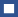 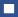 Please mail this form and a check for $75.00 made payable to ICRA.  Please mail to:ICRA BoardPost Office Box 6038Boise, Idaho 83707